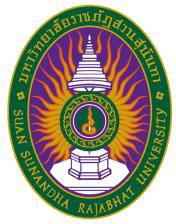 รายละเอียดของรายวิชา(Course Specification)รหัสวิชา VCD ๔๙๐๑ รายวิชา โครงการพิเศษการออกแบบนิเทศศิลป์ สาขาวิชาการออกแบบนิเทศศิลป์ คณะศิลปกรรมศาสตร์ มหาวิทยาลัยราชภัฏสวนสุนันทา ภาคการศึกษา ๑ ปีการศึกษา ๒๕๖๖หมวดที่๑ข้อมูลทั่วไป๑. รหัสและชื่อรายวิชารหัสวิชา	VCD ๔๙๐๑ชื่อรายวิชาภาษาไทย	โครงการพิเศษการออกแบบนิเทศศิลป์ ชื่อรายวิชาภาษาอังกฤษ Special Project in Visual Communication Design๒. จ านวนหน่วยกิต	๔ (๒-๔-๖)๓. หลักสูตรและประเภทของรายวิชา๓.๑ หลักสูตร	ศิลปกรรมศาสตรบัณฑิต๓.๒ ประเภทของรายวิชา	เฉพาะด้าน๔.อาจารย์ผู้รับผิดชอบรายวิชาและอาจารย์ผู้สอน๕. สถานที่ติดต่อ	สาขาวิชาการออกแบบนิเทศศิลป์ คณะศิลปกรรมศาสตร์ ๖. ภาคการศึกษา / ชั้นปีที่เรียน๖.๑ ภาคการศึกษาที่	๑/๒๕๖๕ ชั้นปีที่ ๔๖.๒ จ านวนผู้เรียนที่รับได้ ประมาณ ๗๐ คน๗. รายวิชาที่ต้องเรียนมาก่อน(Pre-requisite) (ถ้ามี)	VCD ๓๙๐๒ วิธีวิจัยทางการออกแบบนิเทศศิลป์๘. รายวิชาที่ต้องเรียนพร้อมกัน(Co-requisites)(ถ้ามี)	ไม่มี๙. สถานที่เรียน	-อาคารมหาวชิราลงกรณ ชั้น M ห้อง ๕๘M๐๑-๐๓,ชั้น 2 ห้อง ๕๘๒๐๑-๐๓และห้องปฎิบัติการโครงการพิเศษนิเทศศิลป์-ออนไลน์ด้วย Google Meet และ Facebook๑๐.วันที่จัดท าหรือปรับปรุง	วันที่ ๑๒ เดือน เมษายน พ.ศ. ๒๕๖๕รายละเอียดของรายวิชาครั้งล่าสุดหมวดที่๒จุดมุ่งหมายและวัตถุประสงค์๑. จุดมุ่งหมายของรายวิชางานออกแบบสร้างสรรค์นั้นจะต้องเริ่มจากการคิดวิเคราะห์และสังเคราะห์ข้อมูลที่ดี การรวบรวมข้อมูลอย่างเป็นระบบ ระเบียบ เพื่อน ามาผ่านกระบวนการคิดวิเคราะห์และ การด าเนินการอย่างมีที่มาที่ไป ที่ชัดเจนและถูกต้อง จะช่วยเสริมให้ งานออกแบบและงานสร้างสรรค์มีความเหมาะสมและน่าสนใจมากที่สุดดังนั้นการเรียนการสอนจึงเน้นเพื่อให้นักศึกษาได้ฝึกฝนเพิ่มพูนทักษะกระบวนการคิด ก าหนดประเด็นการออกแบบ การ ค้นคว้าและวิเคราะห์ข้อมูลและปัญหาของโครงการพิเศษการออกแบบนิเทศศิลป์หรืองานวิจัย ตลอดจนเข้าใจถึงหลักเกณฑ์ และขั้นตอนต่างๆเพื่อจัดท าโครงการพิเศษการออกแบบนิเทศศิลป์และสร้างสรรค์ผลงานการออกแบบนิเทศศิลป์ที่สมบูรณ์ ส าหรับน าเสนอสู่สาธารณะและเป็นประโยชน์ต่อวงการออกแบบนิเทศศิลป์ต่อไป๒. วัตถุประสงค์ในการพัฒนา/ปรับปรุงรายวิชาส่งเสริมให้นักศึกษาสร้างสรรค์แนวคิดและผลงานโครงการพิเศษการออกแบบนิเทศศิลป์ หรืองานวิจัยของตนเอง ได้อย่าง เหมาะสมและทันสมัยสอดคล้องกับความต้องการงานออกแบบ และสามารถน าข้อมูลไปประยุกต์ใช้ในการด าเนินงานได้อย่าง เหมาะสมและทันต่อความเปลี่ยนแปลงต่างๆของสังคมและธุรกิจหมวดที่๓ลักษณะและการด าเนินการ๑. ค าอธิบายรายวิชาการเลือกหัวข้อเรื่องเพื่อปฏิบัติงานออกแบบกราฟิกให้สมบูรณ์ และมีประสิทธิภาพทั้งทางด้านความคิดสร้างสรรค์ กระบวนการ ขั้นตอนในการปฏิบัติงาน ผลสัมฤทธิ์ของงาน การน าเสนอผลงานต่อคณะกรรมการ และการจัดนิทรรศการConducting a special project from choosing a top for the effective and complete special project, creativity, working process, the project result, presenting to committee and exhibiting thesis.๒. จ านวนชั่วโมงที่ใช้ต่อภาคการศึกษา๓. จ านวนชั่วโมงต่อสัปดาห์ที่อาจารย์ให้ค าปรึกษาและแนะน าทางวิชาการแก่นักศึกษาเป็นรายบุคคล๓.๑ ปรึกษาด้วยตนเองที่ห้องพักอาจารย์ผู้สอน ชั้น2และชนั้ M อาคาร มหาวชิราลงกรณ คณะศิลปกรรมศาสตร์๓.๒ ปรึกษาผ่านโทรศัพท์ที่ท างาน / มือถือ หมายเลข ๐๒-๑๖๐๑๓๗๓ ต่อ ๒๐๑-๒๐๒ ๓.๓ ปรึกษาผ่านจดหมายอิเล็กทรอนิกส์ (E-Mail)๓.๔ ปรึกษาผ่านเครือข่ายสังคมออนไลน์ (Facebook/Twitter/Line) ๓.๕ ปรึกษาผ่านเครือข่ายคอมพิวเตอร์ (Internet/Webboard)๑.คุณธรรม จริยธรรมหมวดที่๔การพัฒนาผลการเรียนรู้ของนักศึกษา๑.๑	คุณธรรม จริยธรรมที่ต้องพัฒนา(๒) มีวินัยตรงต่อเวลา และความรับผิดชอบต่อตนเองและสังคม(๓) มีภาวะความเป็นผู้น าและผู้ตาม สามารถท างานเป็นทีม สามารถแก้ไขข้อขัดแย้งและล าดับ ความส าคัญของการแก้ไขปัญหา๑.๒	วิธีการสอน(๑) แจ้งข้อปฏิบัติในชั้นเรียน การตรงต่อเวลา การแต่งกายให้ถูกต้องตามระเบียบมหาวิทยาลัย (๒) การส่งงานให้ตรงต่อเวลา และไม่ลอกเลียนงานผู้อื่น๑.๓	วิธีการประเมินผล(๑) ประเมินจากการตรงต่อเวลาของนักศึกษาในการเข้าชั้นเรียน การส่งงานตามก าหนดระยะเวลาที่ มอบหมายและการร่วมกิจกรรม(๔) ประเมินจากความรับผิดชอบในหน้าที่ที่ได้รับมอบหมาย๒. ความรู้๒.๑	ความรู้ที่ต้องพัฒนา(๑) มีความรู้ ความเข้าใจเกี่ยวกับหลักการและทฤษฎีที่ส าคัญ ในเนื้อหาสาขาวิชาการออกแบบนิเทศศิลป์ (๓) สามารถวิเคราะห์ ออกแบบปรับปรุง หรือประเมิน องค์ประกอบต่างๆ ของการออกแบบนิเทศศิลป์ (๘) สามารถบูรณาการความรู้ในสาขาการออกแบบนิเทศศิลป์ กับความรู้ในศาสตร์อื่นๆที่เกี่ยวข้อง๒.๒	วิธีการสอน(๑) บรรยาย(๒) การค้นคว้าจากแหล่งเทคโนโลยีสารสนเทศ(๓) การฝึกปฏิบัติการออกแบบนิเทศศิลป์ (๔) การน าเสนอผลงานหน้าชั้นเรียน๒.๓	วิธีการประเมินผล(๑) การสอบปฏิบัติกลางภาคเรียนและปลายภาคเรียน (๒) ประเมินจากผลงานที่นักศึกษาจัดท า(๓) ประเมินจากการน าเสนอผลงานหน้าชั้นเรียน๓.ทักษะทางปัญญา๓.๑	ทักษะทางปัญญาที่ต้องพัฒนา(๔) สามารถประยุกต์ความรู้และทักษะกับการแก้ไขปัญหาการออกแบบนิเทศศิลป์ได้อย่างเหมาะสม๓.๒	วิธีการสอน(๑) กรณีศึกษาเกี่ยวกับการออกแบบนิเทศศิลป์ (๒) การอภิปรายกลุ่ม(๓) ให้นักศึกษามีโอกาสปฏิบัติจริง๓.๓	วิธีการประเมินผล(๑) ประเมินจากผลงานและการปฏิบัติของนักศึกษา (๒) ประเมินจากการน าเสนอผลงานหน้าชั้นเรียน๔. ทักษะความสัมพันธ์ระหว่างบุคคลและความรับผิดชอบ๔.๑	ทักษะความสัมพันธ์ระหว่างบุคคลและความรับผิดชอบที่ต้องพัฒนา(๔) มีความรับผิดชอบในการกระท าของตนเอง และรับผิดชอบงานในกลุ่ม(๖) มีความรับผิดชอบการพัฒนาการเรียนรู้ทั้งของตนเองและทางวิชาชีพอย่างต่อเนื่อง ในระหว่างการท า กิจกรรมร่วมกัน๔.๒	วิธีการสอน(๑) ก าหนดกิจกรรมให้มีการท างานเป็นกลุ่ม และน าเสนอผลงานหน้าชั้นเรียน๔.๓	วิธีการประเมินผล(๑) ประเมินจากพฤติกรรมและการแสดงออกของนักศึกษา (๒) ประเมินจากการน าเสนอรายงานกลุ่มหน้าชั้นเรียน (๓) ประเมินจากความถูกต้อง และคุณภาพของผลงาน๕. ทักษะการวิเคราะห์เชิงตัวเลข การสื่อสาร และการใช้เทคโนโลยีสารสนเทศ๕.๑	ทักษะการวิเคราะห์เชิงตัวเลข การสื่อสาร และการใช้เทคโนโลยีสารสนเทศที่ต้องพัฒนา(๑) มีทักษะในการใช้เครื่องมือที่จ าเป็นที่มีอย่ในปัจจุบันต่อการท างาน ที่เกี่ยวกับคอมพิวเตอร์ และการใช้ คอมพิวเตอร์ในการออกแบบนิเทศศิลป์๕.๒	วิธีการสอน(๑) ให้นักศึกษาน าเสนอผลงานโดยจัดจัดท าสื่อประกอบการน าเสนอ และใช้อุปกรณ์การน าเสนอเครื่องมือ ต่างๆอย่างเหมาะสม๕.๓	วิธีการประเมินผล(๑) ประเมินจากคุณภาพของสื่อ และอุปกรณ์ที่ใช้ในการน าเสนออย่างถูกต้องเหมาะสม๖. ด้านอื่นๆ-๑. แผนการสอนหมวดที่๕แผนการสอนและการประเมินผล๒. แผนการประเมินผลการเรียนรู้๑. ต าราและเอกสารหลักหมวดที่๖ทรัพยากรประกอบการเรียนการสอน๑) เอกสารประกอบการสอนวิชาโครงการพิเศษ สาขาวิชาการออกแบบนิเทศศิลป์๒.เอกสารและข้อมูลส าคัญ๒) ชาญณรงค์ พรรุ่งโรจน์. การวิจัยทางศิลปะ.พิมพ์ครั้งที่ ๒ . กรุงเทพฯ: ส านักพิมพ์แห่งจุฬาลงกรณ์มหาวิทยาลัย, ๒๕๔๘.๓) รศ.ดร. พรสนอง วงศ์สิงห์ทอง. เอกสารประกอบการบรรยายการวิจัยนฤมิตศิลป์. กรุงเทพ: จุฬาลงกรณ์ มหาวิทยาลัย, ๒๕๕๐.๔) พิสณุ ฟองศรี . ๑๐๘ ข้อบกพร่อง : แนวทางปรับปรุงการเขียนรายงานวิจัยและวิทยานิพนธ์. พิมพ์ครั้งที่ ๑. ส านักพิมพ์พิมพ์งาม, ๒๕๕๑.๓. เอกสารและข้อมูลแนะน า๑) นิตยสาร วารสาร เวปไชต์และสอื่ต่างๆที่เกี่ยวกับศิลปะ การออกแบบ ธุรกิจและการตลาด อื่นๆหมวดที่๗ การประเมินและปรับปรุงการด าเนินการของรายวิชา๑. กลยุทธ์การประเมินประสิทธิผลของรายวิชาโดยนักศึกษา- เปิดโอกาสให้นักศึกษาแสดงความคิดเห็นต่อการเรียนการสอนผ่านแบบประเมินรายวิชา- ให้นักศึกษาประเมินพัฒนาการการเรียนรู้ การคิดวิเคราะห์และการน าไปประยุกต์ใช้ของตนเองโดยเปรียบเทียบ ระหว่างก่อนและหลังการเรียนรายวิชานี้๒. กลยุทธ์การประเมินการสอน- ประเมินผลการสอนจากแบบการประเมินรายวิชา- ประเมินผลจากคะแนนสอบและผลงานของนักศึกษา- จากแบบส ารวจความพึงพอใจของผู้เข้าชมนิทรรศการ๓. การปรับปรุงการสอน- ประมวลปัญหาและอุปสรรค ความคิดเห็นของนักศึกษา หาแนวปฏิบัติที่เหมาะสมเพื่อสรุปเป็นข้อมูลในการแก้ไขปรับปรุงรายวิชาต่อไป- ปรับปรุงรายละเอียดวิชาให้ทันสมัยและเหมาะสมกับนักศึกษารุ่นต่อไป๔. การทวนสอบมาตรฐานผลสัมฤทธิ์ของนักศึกษาในรายวิชา- ตรวจสอบการให้คะแนนในรายวิชา- เปรียบเทียบการให้คะแนนตามเกณฑ์ที่ก าหนด เพื่อให้มีมาตรฐานการให้คะแนน๕. การด าเนินการทบทวนและการวางแผนปรับปรุงประสิทธิผลของรายวิชา- ประเมินจากผลการเรียนการสอนและการแสดงความคิดเห็นของนักศึกษา พร้อมทั้งน าผลการประเมินที่ได้ มา เปรียบเทียบกับผลการประเมินรายวิชาการสอนของตนเอง เพื่อพัฒนาเนื้อหาสาระและแนวทางในการสอนให้มีความ เหมาะสม พร้อมทั้งปรับวิธีการเรียนการสอนให้ทันสมัยและตรงกับผลการเรียนรู้ให้เกิดประสิทธิผลที่ดีที่สุด***********************แผนที่แสดงการกระจายความรับผิดชอบมาตรฐานผลการเรียนรู้จากหลักสูตรสู่รายวิชา (Curriculum Mapping) ตามที่ปรากฏในรายละเอียดของหลักสูตร (Programme Specification) มคอ. ๒ความรับผิดชอบในแต่ละด้านสามารถเพิ่มลดจ านวนได้ตามความรับผิดชอบหน้า | ๑๗รายวิชา ...................... สาขาวิชา ...................................... คณะ/วิทยาลัย	มหาวิทยาลัยราชภัฎสวนสุนันทารายวิชาVCD ๔๙๐๑โครงการพิเศษฯนิเทศศิลป์ สาขาวิชาการออกแบบนิเทศศิลป์ คณะศิลปกรรมศาสตร์ มหาวิทยาลัยราชภัฎสวนสุนันทาหน้า | ๑๘๔.๑ อาจารย์ผู้รับผิดชอบรายวิชาอ.ดร.พีระพล ชัชวาลย์ประธานหลักสูตรอ.ภาณุวัฒน์ กาหลิบหัวหน้าสาขาวิชา๔.๒ อาจารย์ผู้สอนอ. มารุต พิเชษฐวิทย์ และผศ.ดร.พิบูล ไวจิตรกรรมกลุ่มเรียน001อ.ดร.พีระพล ชัชวาลย์กลุ่มเรียน002อ.กรีธา ธรรมเจริญสถิตย์กลุ่มเรียน003อ.นวภรณ์ ศรีสราญกุลวงศ์กลุ่มเรียน004อ.ดร.ฟาริดา วิรุฬหผลกลุ่มเรียน005อ.ภาณุวัฒน์ กาหลิบกลุ่มเรียน006บรรยาย (ชั่วโมง)สอนเสริม (ชั่วโมง)การฝึกปฏิบัติ/งาน ภาคสนาม/การฝึกงาน(ชั่วโมง)การศึกษาด้วยตนเอง (ชั่วโมง)๓๐ ชั่วโมงตามความต้องการของนักศึกษาเฉพาะราย๖๐ ชั่วโมง๙๐ ชั่วโมงสัปดาห์ที่หัวข้อ/รายละเอียดจ านวน(ชม.)กิจกรรมการเรียนการสอน/สื่อที่ใช้ผู้สอน๑๑. แนะน ารายวิชาและระเบียบต่างๆ ของการศึกษาในรายวิชา๒. อธิบายเนื้อหารายวิชาเกี่ยวกับหลักการรวบรวมข้อมูลและการ วิเคราะห์ข้อมูลทางการออกแบบ เบื้องต้นรวมถึงก าหนดวิธีการท างาน ที่ต้องปฏิบัติ๖๑. ผู้สอนแนะน า ชี้แจงรายวิชาและ ระเบียบต่างๆของการศึกษาใน รายวิชา๒. ผู้สอนอธิบายเนื้อหารายวิชาที่เกี่ยวข้องกับหลักการรวบรวม ข้อมูลเพื่องานออกแบบนิเทศศิลป์ และการวิเคราะห์ข้อมูลทางการ ออกแบบ เบื้องต้นรวมถึงก าหนด วิธีการท างานที่นักศึกษาต้องปฏิบัติ ตลอดภาคการศึกษา๓.บรรยายเชิงปฏิสัมพันธ์ออนไลน์ ด้วย Google Meet และ Facebookอ. มารุต พิเชษฐวิทย์ อ.ดร.พีระพล ชัชวาลย์อ.กรีธา ธรรมเจริญ สถิตย์อ.นวภรณ์ ศรีสราญ กุลวงศ์อ.ดร.ฟาริดา วิรุฬหผล อ.ภาณุวัฒน์ กาหลิบ๒การเสนอหัวข้อโครงการพิเศษการ ออกแบบนิเทศศิลป์๖๑. ผู้สอนแนะน า ชี้แจงรายวิชาและ ระเบียบต่างๆของการศึกษาใน รายวิชา๒. ผู้สอนอธิบายเนื้อหารายวิชาที่เกี่ยวข้องกับหลักการรวบรวม ข้อมูลเพื่องานออกแบบนิเทศศิลป์ และการวิเคราะห์ข้อมูลทางการ ออกแบบ เบื้องต้นรวมถึงก าหนด วิธีการท างานที่นักศึกษาต้องปฏิบัติ ตลอดภาคการศึกษา๓.บรรยายเชิงปฏิสัมพันธ์ออนไลน์ ด้วย Google Meet และFacebookอ. มารุต พิเชษฐวิทย์อ.ดร.พีระพล ชัชวาลย์อ.กรีธา ธรรมเจริญ สถิตย์อ.นวภรณ์ ศรีสราญ กุลวงศ์อ.ดร.ฟาริดา วิรุฬหผล อ.ภาณุวัฒน์ กาหลิบสัปดาห์ที่หัวข้อ/รายละเอียดจ านวน(ชม.)กิจกรรมการเรียนการสอน/สื่อที่ใช้ผู้สอน๓๑. สอบการน าเสนอหัวข้อโครงการ พิเศษ๒. คัดเลือกหัวข้อโครงการพิเศษ รายบุคคล๓. ศึกษาหลักการเขียนการค้นหาข้อมูล และการวิเคราะห์ข้อมูลเพื่อใช้ในการ เขียนบทที่ ๑ เกี่ยวกับความส าคัญและ ความเป็นมาของปัญหา๖๑. นักศึกษาท าการเสนอข้อมูลและ หัวข้อที่ได้ท าการศึกษาค้นคว้ามา รายบุคคล พร้อมการสรุปเนื้อหาที่มี ความน่าสนใจต่อการท าโครงการ พิเศษ๒. ผู้สอนท าการชี้แนะแนวทางใน การคัดเลือกหัวข้อโครงการให้กับ นักศึกษาตามความเหมาะสมและ ความถนัดของนักศึกษา๓. ผู้สอนท าการอธิบายถึงเนื้อหา เกี่ยวกับหลักการในการรวบรวม ข้อมูล การวิเคราะห์ข้อมูล และเขียน ข้อมูลที่ได้ท าการศึกษา ลงในบทที่ ๑ ซึ่งเป็นข้อมูลเกี่ยวกับ- ความส าคัญและความเป็นมา ของปัญหา- ปัญหาของงานวิจัย- วัตถุประสงค์ ขอบเขต วิธีการ ด าเนินงานวิจัย และประโยชน์ทคี่ าด ว่าจะได้รับ ของงานวิจัย- การก าหนดประเภทและปริมาณ ของงานออกแบบที่มีความสอดคล้อง ต่อหัวข้อโครงการพิเศษ๔.บรรยายเชิงปฏิสัมพันธ์ออนไลน์ ด้วย Google Meet และ Facebookอ. มารุต พิเชษฐวิทย์ อ.ดร.พีระพล ชัชวาลย์อ.กรีธา ธรรมเจริญ สถิตย์อ.นวภรณ์ ศรีสราญ กุลวงศ์อ.ดร.ฟาริดา วิรุฬหผล อ.ภาณุวัฒน์ กาหลิบ๔๑. น าเสนอความคืบหน้าในการเขียน บทที่ ๑๒. ศึกษาหลักการเขียนการค้นหาข้อมูล และการวิเคราะห์ข้อมูลเพื่อใช้ในการ เขียนบทที่ ๒ เกี่ยวกับข้อมูลเฉพาะ ที่เกี่ยวข้องเช่นข้อมูลเกี่ยวกับสินค้า๖๑. ผู้สอนท าการอธิบายถึงเนื้อหา เกี่ยวกับหลักในการรวบรวมข้อมูล และการวิเคราะห์ข้อมูล ที่ได้ท าการศึกษา ให้มีความเหมาะสมต่อโครงการพิเศษแต่ละบุคคล เพื่อเรียบ เรียงเขียนลงในบทที่ ๒ ซึ่งเป็นข้อมูลอ. มารุต พิเชษฐวิทย์อ.ดร.พีระพล ชัชวาลย์อ.กรีธา ธรรมเจริญ สถิตย์สัปดาห์ที่หัวข้อ/รายละเอียดจ านวน(ชม.)กิจกรรมการเรียนการสอน/สื่อที่ใช้ผู้สอนองค์กร กลุ่มเป้าหมาย การตลาดฯลฯเกี่ยวกับ หลักการที่จะน ามาใช้ในการ วิเคราะห์พิจารณา เพื่อให้ได้ข้อมูล และแนวทางในการออกแบบที่ เหมาะสมที่สุด และเชื่อมโยงกับ จุดประสงค์ของโครงการพิเศษของแต่ ละบุคคล.๒. ผู้สอนท าการอธิบายถึงเนื้อหา เกี่ยวกับหลักการในการรวบรวม ข้อมูล การวิเคราะห์ข้อมูล และเขียน ข้อมูลทางการตลาดที่ได้ท าการศึกษา ลงในบทที่ ๒ ซึ่งเป็นข้อมูลเกี่ยวกับ- การก าหนดและวิเคราะห์ กลุ่มเป้าหมาย- การเก็บรวบรวมข้อมูลทาง การตลาดและการตั้งเกณฑ์ในการ วิเคราะห์ตลาด- การตั้งเกณฑ์ในการเลือก ตัวอย่างที่เหมาะสมในการวิเคราะห์ รูปแบบงานกราฟิก๓.บรรยายเชิงปฏิสัมพันธ์ออนไลน์ ด้วย Google Meet และ Facebookอ.นวภรณ์ ศรีสราญ กุลวงศ์อ.ดร.ฟาริดา วิรุฬหผล อ.ภาณุวัฒน์ กาหลิบ๕๑. น าเสนอความคืบหน้าในการเขียน บทที่ 2 ให้กับอาจารย์ที่ปรึกษา โครงการพิเศษแต่ละบุคคล๒. ศึกษาหลักการเขียนการค้นหา ข้อมูลและการวิเคราะห์ข้อมูลเพื่อใช้ใน การเขียนบทที่ ๓ เกี่ยวกับ วิธีการเก็บรวมรวมและวิเคราะห์ข้อมูล ทางการออกแบบ๖๑. นักศึกษาท าการน าเสนอความ คืบหน้า การเขียนผลงานโครงการ พิเศษในบทที่ ๒ รายบุคคล เพื่อให้ การท างานมีความเหมาะสมและ ถูกต้องที่สุด และแก้ไขส่วนที่ยัง ผิดพลาดให้ชัดเจนมากขึ้น๒. นักศึกษาได้เข้าพบอาจารย์ที่ ปรึกษาโครงการพิเศษรายบุคคล เพื่อ ไว้เป็นที่ปรึกษาในกรณีที่ไม่เข้าใจหรือ เกิดปัญหาในการท าโครงการพิเศษ๓. ผู้สอนท าการอธิบายถึงเนื้อหาอ. มารุต พิเชษฐวิทย์ อ.ดร.พีระพล ชัชวาลย์อ.กรีธา ธรรมเจริญ สถิตย์อ.นวภรณ์ ศรีสราญ กุลวงศ์อ.ดร.ฟาริดา วิรุฬหผลสัปดาห์ที่หัวข้อ/รายละเอียดจ านวน(ชม.)กิจกรรมการเรียนการสอน/สื่อที่ใช้ผู้สอนเกี่ยวกับหลักการใน การออกแบบที่ ได้ท าการศึกษา ลงในบทที่ ๓ ซึ่งเป็น ข้อมูลเกี่ยวกับการน าทฤษฎี หลักการออกแบบ งานกราฟิกประเภทต่างๆ เพื่อน ามาใช้ต่อการพัฒนางานออกแบบ นิเทศศิลป์ในขั้นต่อไป ให้มีความ เหมาะสมและถูกต้องที่สุด๔.บรรยายเชิงปฏิสัมพันธ์ออนไลน์ ด้วย Google Meet และ Facebookอ.ภาณุวัฒน์ กาหลิบ๖๑. น าเสนอความคืบหน้าในการเขียน บทที่ ๓ ให้กับอาจารย์ที่ปรึกษา โครงการพิเศษแต่ละบุคคล๒ . การท าแบบสรุปย่อในการ ออกแบบ๖๑. นักศึกษาท าการน าเสนอความ คืบหน้า การเขียนผลงานโครงการ พิเศษในบทที่ ๓ รายบุคคล เพื่อให้ การท างานมีความเหมาะสมและ ถูกต้องที่สุด และแก้ไขส่วนที่ยัง ผิดพลาดให้ชัดเจนมากขึ้น๒. ผู้สอนท าการอธิบายถึงเนื้อหา เกี่ยวกับหลักการใน การท าแบบสรุป ย่อในการออกแบบ การก าหนด วัตถุประสงค์ กลุ่มเป้าหมาย แนวคิด ในการออกแบบ อารมณ์ ความรู้สึก ของงานออกแบบ ผลตอบสนองที่ คาดหวัง เป็นต้น๓.บรรยายเชิงปฏิสัมพันธ์ออนไลน์ ด้วย Google Meet และ Facebookอ. มารุต พิเชษฐวิทย์อ.ดร.พีระพล ชัชวาลย์อ.กรีธา ธรรมเจริญ สถิตย์อ.นวภรณ์ ศรีสราญ กุลวงศ์อ.ดร.ฟาริดา วิรุฬหผล อ.ภาณุวัฒน์ กาหลิบ๗๑. น าเสนอแบบสรุปย่อในการ ออกแบบ๒. การศึกษาแนวโน้มทางการตลาด หรือเทรนด์กราฟิกสากลที่ใช้ในตลาดการออกแบบนิเทศศิลป์ จริง ๆ๖๑. นักศึกษาท าการน าเสนอความ คืบหน้า แบบสรุปย่อในการออกแบบ โดยเฉพาะแนวคิดในการออกแบบ รายบุคคล เพื่อให้การท างานมีความเหมาะสมและถูกต้องที่สุด และแก้ไขอ. มารุต พิเชษฐวิทย์ อ.ดร.พีระพล ชัชวาลย์สัปดาห์ที่หัวข้อ/รายละเอียดจ านวน(ชม.)กิจกรรมการเรียนการสอน/สื่อที่ใช้ผู้สอน๓.การท าแบบร่างขั้นที่ ๑ส่วนที่ยังผิดพลาดให้ชัดเจนมากขึ้น ๒. ผู้สอนอธิบายถึงรูปแบบเทรนด์ กราฟิกหรือแนวโน้มทางการตลาด ตลาดการออกแบบนิเทศศิลป์ เพื่อ น ามาประยุกต์ใช้ต่อการพัฒนา แนวคิดได้อย่างถูกต้องและเหมาะสม ๓. ผู้สอนอธิบายถึงเนื้อหาเกี่ยวกับหลักการใน การท าการท าแบบร่างขั้น ที่๑ เพื่อน ามาพัฒนาผลงานได้อย่าง ถูกต้องและเหมาะสม๔.บรรยายเชิงปฏิสัมพันธ์ออนไลน์ ด้วย Google Meet และ Facebookอ.กรีธา ธรรมเจริญ สถิตย์อ.นวภรณ์ ศรีสราญ กุลวงศ์อ.ดร.ฟาริดา วิรุฬหผล อ.ภาณุวัฒน์ กาหลิบ๘สอบกลางภาค๙๑. นักศึกษาท าการเสนอผลงานแบบ ร่างขั้นที่ ๑๒. การท าแบบร่างขั้นที่ ๒๖๑. นักศึกษาท าการน าเสนอความ คืบหน้า แบบสรุปย่อในการออกแบบ โดยเฉพาะแนวคิดในการออกแบบ รายบุคคล เพื่อให้การท างานมีความ เหมาะสมและถูกต้องที่สุด และแก้ไข ส่วนที่ยังผิดพลาดให้ชัดเจนมากขึ้น ๒. ผู้สอนอธิบายถึงรูปแบบเทรนด์กราฟิกหรือแนวโน้มทางการตลาดอ. มารุต พิเชษฐวิทย์ อ.ดร.พีระพล ชัชวาลย์อ.กรีธา ธรรมเจริญ สถิตย์อ.นวภรณ์ ศรีสราญสัปดาห์ที่หัวข้อ/รายละเอียดจ านวน(ชม.)กิจกรรมการเรียนการสอน/สื่อที่ใช้ผู้สอนตลาดการออกแบบนิเทศศิลป์ เพื่อ น ามาประยุกต์ใช้ต่อการพัฒนา แนวคิดได้อย่างถูกต้องและเหมาะสม ๓. ผู้สอนอธิบายถึงเนื้อหาเกี่ยวกับหลักการใน การท าการท าแบบร่างขั้น ที่ ๑ เพื่อน ามาพัฒนาผลงานได้อย่าง ถูกต้องและเหมาะสม สื่อที่ใช้ประกอบ๔.บรรยายเชิงปฏิสัมพันธ์ออนไลน์ ด้วย Google Meet และ Facebookกุลวงศ์อ.ดร.ฟาริดา วิรุฬหผล อ.ภาณุวัฒน์ กาหลิบ๑๐๑. นักศึกษาท าการเสนอผลงานแบบ ร่างขั้นที่ ๒๒. การท าแบบร่างขั้นที่ ๓๖๑. นักศึกษาท าการน าเสนอความ คืบหน้า แบบสรุปย่อในการออกแบบ โดยเฉพาะแนวคิดในการออกแบบ รายบุคคล เพื่อให้การท างานมีความ เหมาะสมและถูกต้องที่สุด และแก้ไข ส่วนที่ยังผิดพลาดให้ชัดเจนมากขึ้น ๒. ผู้สอนอธิบายถึงรูปแบบเทรนด์ กราฟิกหรือแนวโน้มทางการตลาด ตลาดการออกแบบนิเทศศิลป์ เพื่อ น ามาประยุกต์ใช้ต่อการพัฒนา แนวคิดได้อย่างถูกต้องและเหมาะสม ๓. ผู้สอนอธิบายถึงเนื้อหาเกี่ยวกับหลักการใน การท าการท าแบบร่างขั้น ที่1 เพื่อน ามาพัฒนาผลงานได้อย่าง ถูกต้องและเหมาะสม๔.บรรยายเชิงปฏิสัมพันธ์ออนไลน์ ด้วย Google Meet และ Facebookอ. มารุต พิเชษฐวิทย์ อ.ดร.พีระพล ชัชวาลย์อ.กรีธา ธรรมเจริญ สถิตย์อ.นวภรณ์ ศรีสราญ กุลวงศ์อ.ดร.ฟาริดา วิรุฬหผล อ.ภาณุวัฒน์ กาหลิบ๑๑๑. นักศึกษาท าการเสนอผลงานแบบ ร่างขั้นที่ ๓๒.การท าแบบผลงานจริง ๓๐%๖๑. นักศึกษาท าการน าเสนอความ คืบหน้า การท าแบบร่างขั้นที่ ๓ โดยเฉพาะแนวคิดในการออกแบบอ. มารุต พิเชษฐวิทย์อ.ดร.พีระพล ชัชวาลย์สัปดาห์ที่หัวข้อ/รายละเอียดจ านวน(ชม.)กิจกรรมการเรียนการสอน/สื่อที่ใช้ผู้สอนรายบุคคล เพื่อให้การท างานมีความ เหมาะสมและถูกต้องที่สุด และแก้ไข ส่วนที่ยังผิดพลาดให้ชัดเจนมากขึ้น ๒. ผู้สอนอธิบายถึงเนื้อหาเกี่ยวกับ หลักการใน การท าแบบผลงานจริง ๓๐% เพื่อน ามาพัฒนาผลงานได้ อย่างถูกต้องและเหมาะสม๓.บรรยายเชิงปฏิสัมพันธ์ออนไลน์ ด้วย Google Meet และ Facebookอ.กรีธา ธรรมเจริญ สถิตย์อ.นวภรณ์ ศรีสราญ กุลวงศ์อ.ดร.ฟาริดา วิรุฬหผล อ.ภาณุวัฒน์ กาหลิบ๑๒๑. นักศึกษาท าการเสนอผลงานจริง ๓๐%๒. การท าแบบผลงานจริง ๕๐%๓. ท าการศึกษารวบรวมข้อมูลและท า การวิเคราะห์ สังเคราะห์ข้อมูลเพื่อ เรียบเรียงข้อมูลที่เหมาะสมเขียนไว้ใน บทที่ ๔ ตามที่ได้ท าการศึกษาหลักและ วิธีการเขียนที่ถูกต้อง๖๑. นักศึกษาท าการน าเสนอความ คืบหน้า การท าผลงานจริง ๓๐% โดยเฉพาะแนวคิดในการออกแบบ รายบุคคล เพื่อให้การท างานมีความ เหมาะสมและถูกต้องที่สุด และแก้ไข ส่วนที่ยังผิดพลาดให้ชัดเจนมากขึ้น ๒. ผู้สอนท าการอธิบายถึงเนื้อหา เกี่ยวกับหลักการใน การออกแบบที่ ได้ท าการศึกษา ลงในบทที่ ๔ ซึ่งเป็น ข้อมูลเกี่ยวกับ การน าทฤษฎี หลักการออกแบบงานกราฟิกประเภท ต่างๆ เพื่อน ามาใช้ต่อการพัฒนางาน ออกแบบนิเทศศิลป์ในขั้นต่อไป ให้มี ความเหมาะสมและถูกต้องที่สุด สื่อที่ใช้ประกอบ๓.บรรยายเชิงปฏิสัมพันธ์ออนไลน์ ด้วย Google Meet และ Facebookอ. มารุต พิเชษฐวิทย์ อ.ดร.พีระพล ชัชวาลย์อ.กรีธา ธรรมเจริญ สถิตย์อ.นวภรณ์ ศรีสราญ กุลวงศ์อ.ดร.ฟาริดา วิรุฬหผล อ.ภาณุวัฒน์ กาหลิบ๑๓๑. นักศึกษาท าการเสนอผลงานจริง ๕๐%๒. ส่งผลงานการเขียนโครงการพิเศษบทที่ ๔ ให้กับอาจารย์ที่ปรึกษา๖๑. ส่งผลงานการออกแบบ ๕๐% ให้กับอาจารย์ที่ปรึกษาโครงการ พิเศษแต่ละบุคคลเพื่อชี้แนะแนวทางและปรับปรุงผลงานให้มีความถูกต้องอ. มารุต พิเชษฐวิทย์ อ.ดร.พีระพล ชัชวาลย์สัปดาห์ที่หัวข้อ/รายละเอียดจ านวน(ชม.)กิจกรรมการเรียนการสอน/สื่อที่ใช้ผู้สอนโครงการพิเศษแต่ละบุคคล๓. ศึกษารูปแบบวิธีการน าเสนอผลงาน โครงการพิเศษที่มีความถูกต้องและ เหมาะสมตรงตามหลักการและเหมาะสม๒. ส่งผลงานการเขียนโครงการ พิเศษ บทที่ ๔ ให้กับอาจารย์ที่ ปรึกษาโครงการพิเศษแต่ละบุคคล เป็นรูปเล่มที่มีข้อมูลถูกต้องและ เหมาะสม ชัดเจน๓. ผู้สอนท าการอธิบายถึงรูปแบบ และวิธีการน าเสนอโครงการพิเศษที่มี ความถูกต้อง เหมาะสม และชัดเจน เพื่อน าไปประยุกต์ใช้เป็นแนวทางใน การสอบน าเสนอผลงานโครงการ พิเศษการออกแบบนิเทศศิลป์ของแต่ ละบุคคล๔.บรรยายเชิงปฏิสัมพันธ์ออนไลน์ ด้วย Google Meet และ Facebookอ.กรีธา ธรรมเจริญ สถิตย์อ.นวภรณ์ ศรีสราญ กุลวงศ์อ.ดร.ฟาริดา วิรุฬหผล อ.ภาณุวัฒน์ กาหลิบ๑๔๑. ส่งผลงานการออกแบบ ๘๐% ให้กับอาจารย์ที่ปรึกษาโครงการพิเศษ แต่ละบุคคล๒. การน าเสนอผลงานโครงการพิเศษ การออกแบบนิเทศศิลป์๖๑. ส่งผลงานการออกแบบ ๘๐% ให้กับอาจารย์ที่ปรึกษาโครงการ พิเศษแต่ละบุคคลเพื่อชี้แนะแนวทาง และปรับปรุงผลงานให้มีความถูกต้อง และเหมาะสม๒. ผู้สอนท าการอธิบายถึงรูปแบบ และวิธีการน าเสนอผลงาน ๑๐๐% ที่ มีความถูกต้อง เหมาะสม และชัดเจน เพื่อน าไปประยุกต์ใช้เป็นแนวทางใน การสอบน าเสนอผลงานโครงการ พิเศษการออกแบบนิเทศศิลป์ของแต่ ละบุคคล๓.บรรยายเชิงปฏิสัมพันธ์ออนไลน์ ด้วย Google Meet และ Facebookอ. มารุต พิเชษฐวิทย์ อ.ดร.พีระพล ชัชวาลย์อ.กรีธา ธรรมเจริญ สถิตย์อ.นวภรณ์ ศรีสราญ กุลวงศ์อ.ดร.ฟาริดา วิรุฬหผล อ.ภาณุวัฒน์ กาหลิบ๑๕๑. การน าเสนอผลงาน ๑๐๐%๖๑. ผู้สอนท าการอธิบายถึงรูปแบบอ. มารุต พิเชษฐวิทย์สัปดาห์ที่หัวข้อ/รายละเอียดจ านวน(ชม.)กิจกรรมการเรียนการสอน/สื่อที่ใช้ผู้สอนแต่ละบุคคล๒. การสรุปและประเมินผลการ ด าเนินงานจัดท าบทที่ ๕และวิธีการน าเสนอโครงการพิเศษที่มี ความถูกต้อง เหมาะสม และชัดเจน เพื่อน าไปประยุกต์ใช้เป็นแนวทางใน การสอบน าเสนอผลงานโครงการ พิเศษการออกแบบนิเทศศิลป์ของแต่ ละบุคคล๒. นักศึกษาท าการสอบการน าเสนอ ผลงานโครงการพิเศษการออกแบบ นิเทศศิลป์ ๑๐๐% ของแต่ละบุคคลที่ ได้ท าการศึกษามาอย่างถูกต้องและ เหมาะสมที่สุด ๓.ผู้สอนได้ชี้แนะแนวทางและ กรรมวิธีในการน าข้อมูลที่ได้ศึกษา และวิเคราะห์ในรายวิชานี้ไป ประยุกต์ใช้ต่อการออกแบบนิเทศ ศิลป์ให้มีความถูกต้องและเหมาะสม ที่สุด นักศึกษาท าการสรุปและ ประเมินผลการด าเนินงานในการ รวบรวมข้อมูลและวิเคราะห์ข้อมูลที่ ได้เพื่อน าไปจัดท าบทที่ ๕๔.บรรยายเชิงปฏิสัมพันธ์ออนไลน์ ด้วย Google Meet และ Facebookอ.ดร.พีระพล ชัชวาลย์อ.กรีธา ธรรมเจริญ สถิตย์อ.นวภรณ์ ศรีสราญ กุลวงศ์อ.ดร.ฟาริดา วิรุฬหผล อ.ภาณุวัฒน์ กาหลิบ๑๖๑. สอบการน าเสนอผลงานโครงการ พิเศษ การออกแบบนิเทศศิลป์ของแต่ละ บุคคล๒. ส่งผลงานการเขียนโครงการพิเศษ บทที่ ๑- ๕ให้กับอาจารย์ที่ปรึกษา โครงการพิเศษแต่ละบุคคล๓. คัดเลือกผลงานโครงการพิเศษเพื่อ แสดงนิทรรศการ๖๑. ส่งผลงานการเขียนโครงการ พิเศษ บทที่ ๑- ๕ ให้กับอาจารย์ที่ ปรึกษาโครงการพิเศษแต่ละบุคคล เป็นรูปเล่มที่มีข้อมูลถูกต้องและ เหมาะสม ชัดเจน๒. นักศึกษาท าการสอบการน าเสนอ ผลงานโครงการพิเศษการออกแบบ นิเทศศิลป์ของแต่ละบุคคลที่ได้ท าการศึกษามาอย่างถูกต้องและเหมาะสมที่สุดอ. มารุต พิเชษฐวิทย์ อ.ดร.พีระพล ชัชวาลย์อ.กรีธา ธรรมเจริญ สถิตย์อ.นวภรณ์ ศรีสราญ กุลวงศ์สัปดาห์ที่หัวข้อ/รายละเอียดจ านวน(ชม.)กิจกรรมการเรียนการสอน/สื่อที่ใช้ผู้สอน๓. ผู้สอนได้ชี้แนะแนวทางและ กรรมวิธีในการน าข้อมูลที่ได้ศึกษา และวิเคราะห์ในรายวิชานี้ไป ประยุกต์ใช้ต่อการออกแบบนิเทศ ศิลป์ให้มีความถูกต้องและเหมาะสม ที่สุด นักศึกษาท าการสรุปและ ประเมินผลการด าเนินงานในการ รวบรวมข้อมูลและวิเคราะห์ข้อมูลที่ ได้เพื่อน าไปพัฒนาประยุกต์ใช้ในการ ท างานต่อไป๔.บรรยายเชิงปฏิสัมพันธ์ออนไลน์ ด้วย Google Meet และ Facebookอ.ดร.ฟาริดา วิรุฬหผล อ.ภาณุวัฒน์ กาหลิบ๑๗สอบปลายภาคผลการเรียนรู้วีธีการประเมินผลการเรียนรู้สัปดาห์ที่ประเมินสัดส่วนของการประเมินผล๑.๑ ๑.๒ ๑.๖๒.๑ ๒.๒ ๓.๑๔.๑การสอบน าเสนอหัวข้อโครงการพิเศษ๒๕%๔.๑ ๔.๔ ๔.๕การเข้าชั้นเรียนและมีส่วนร่วม๑-๑๕๕%๑.๒ ๑.๔ ๒.๑๒.๒ ๒.๘ ๓.๑๓.๒ ๓.๔ ๔.๕๔.๓ ๕.๑ ๕.๓การน าเสนอผลงานภาคเอกสารรูปเล่มโครงการพิเศษ การออกแบบนิเทศศิลป์พัฒนาผลงาน ตลอดภาค การศึกษา ส่ง รูปเล่มโครงการสัปดาห์ที่ ๑๕๒๕%๑.๒ ๑.๓ ๒.๓๒.๔ ๒.๕ ๒.๖การน าเสนอผลงานการพัฒนาแบบร่าง๗-๑๒๑๐%๒.๗ ๓.๓ ๔.๒ ๔.๔ ๔.๖๑.๒ ๑.๔ ๑.๖๖๐%๒.๑-๒.๘การสอบการน าเสนอผลงานโครงการพิเศษการ๓.๑-๓.๔ออกแบบนิเทศศิลป์รายบุคคลและแสดงนิทรรศการ๑๔ – ๑๕๔.๑-๔.๖ออกแบบนิเทศศิลป์๕.๒ ๕.๔(๑)(๑)(๑)(๑)(๑)(๑)(๒)(๒)(๒)(๒)(๒)(๒)(๒)(๒)(๓)(๓)(๓)(๓)(๔)(๔)(๔)(๔)(๔)(๔)(๕)(๕)(๕)(๕)คุณธรรม จริยธรรมคุณธรรม จริยธรรมคุณธรรม จริยธรรมคุณธรรม จริยธรรมคุณธรรม จริยธรรมคุณธรรม จริยธรรมความรู้ความรู้ความรู้ความรู้ความรู้ความรู้ความรู้ความรู้ทักษะทางทักษะทางทักษะทางทักษะทางทักษะทางความสัมพันธ์ทักษะทางความสัมพันธ์ทักษะทางความสัมพันธ์ทักษะทางความสัมพันธ์ทักษะทางความสัมพันธ์ทักษะทางความสัมพันธ์ทักษะการทักษะการทักษะการทักษะการปัญญาปัญญาปัญญาปัญญาระหว่างบุคคลและความระหว่างบุคคลและความระหว่างบุคคลและความระหว่างบุคคลและความระหว่างบุคคลและความระหว่างบุคคลและความวิเคราะห์เชิงวิเคราะห์เชิงวิเคราะห์เชิงวิเคราะห์เชิงรายวิชารับผิดชอบรับผิดชอบรับผิดชอบรับผิดชอบรับผิดชอบรับผิดชอบตัวเลข การตัวเลข การตัวเลข การตัวเลข การสื่อสารและการสื่อสารและการสื่อสารและการสื่อสารและการใช้เทคโนโลยีใช้เทคโนโลยีใช้เทคโนโลยีใช้เทคโนโลยีสารสนเทศสารสนเทศสารสนเทศสารสนเทศหมวดวิชาศึกษาทั่วไป๑๒๓๔๕๖๑๒๓๔๕๖๗๘๑๒๓๔๑๒๓๔๕๖๑๒๓๔รหัสวิชา VCD ๔๙๐๑รายวิชาโครงการพิเศษการ ออกแบบนิเทศศิลป์Special Project in Visual Communication Design